Publicado en Ciudad de México el 22/10/2019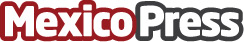 Realiza Danfoss primera convención de distribuidores de Cooling La convención de Danfoss ofrecerá temáticas para la reducción de la huella de carbono, cuartos fríos conectados, servicios dentro de otras aplicaciones específicas en el comercio minorista, refrigeración eficiente, energía solar, almacenamiento de batería, recuperación de calorDatos de contacto:DanfossDanfoss015556152195Nota de prensa publicada en: https://www.mexicopress.com.mx/realiza-danfoss-primera-convencion-de Categorías: Ecología Industria Alimentaria Logística E-Commerce Consumo Nuevo León Ciudad de México Sector Energético http://www.mexicopress.com.mx